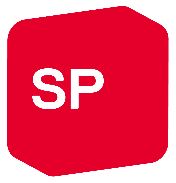 (Absender:in)(Empfänger:in)(Ort, Datum)Mitgliederbeitrag [Jahreszahl]Für dein Engagement bei der SP danken wir dir ganz herzlich! Wir freuen uns, dass du bei uns dabei bist. Zusammen mit der aktuellen Wahlzeitung erhältst du mit diesem Brief die Rechnung für den Mitgliederbeitrag [Jahreszahl]. An der letzten Hauptversammlung wurden folgende Beiträge beschlossen:
Die Sektion liefert pro Mitglied 65 Franken im Jahr an die SP Schweiz ab. Daraus werden zahlreiche Dienstleistungen für die Sektionen und die Mitglieder finanziert. Hinzu kommen Beiträge, die die Sektion unserer Kantonalpartei abliefert. Diese Abgaben sowie die Bedürfnisse unseres Sektionslebens bilden die Grundlagen für die Kalkulation der Beiträge.Die SP erhält keine Gelder von Konzernen – die Partei lebt von den Beiträgen ihrer Mitglieder sowie von freiwilligen Spendern. Wir danken dir deshalb ganz herzlich für deine solidarische Unterstützung. Vielen Dank für deine Überweisung innert 30 Tagen.Herzliche und solidarische Grüsse(Unterschrift/Absender:in)Beilage:	Einzahlungsschein, evtl. weitere Beilagen erwähnenGut Verdienende130 FrankenWenig Verdienende100 FrankenNicht Verdienende80 Franken